 Year 11 and 12 Mathematics Extension 1 only – sample scope and sequence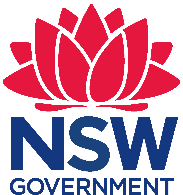 All outcomes referred to in this unit come from the Mathematics Extension 1 Syllabus© NSW Education Standards Authority (NESA) for and on behalf of the Crown in right of the State of New South Wales, 2017
Note to staffThis sample scope and sequence is designed to be used with the sample scope and sequence for Mathematics Advanced. You can find this scope and sequence on the Mathematics Advanced page of the department website.This sample scope and sequence is designed to incorporate the department sample assessment tasks, “Can speed be measured perfectly?” and “If you could jump on another planet, how far would you leap?”. You can find these assessment tasks on the Mathematics Extension 1 page of the department website.The assessments included in this scope and sequence are suggestions only. You can find other sample assessment tasks on the Mathematics Extension 1 page of the department website or the NESA website for Mathematics Extension 1 (NEW).The duration of each unit is approximate and will need to be adapted to suit the needs of the students within your school context. The lessons developed within each unit of work have been designed to explore a key concept or main idea. The length of each lesson and number of lessons assigned to each concept will vary between school contexts and should be adapted to suit your school scope and sequence and program.Term 1Weeks 1-2Weeks 3-7Weeks 8-10UnitME-F1.2 InequalitiesME-F2 PolynomialsME-F1.1 Graphical relationshipsOutcomesME11-1, ME11-2, ME11-6, ME11-7 ME11-1, ME11-2, ME11-6, ME11-7ME11-1, ME11-2, ME11-6, ME11-7AssessmentTopic testTerm 2Weeks 1-6Weeks 7-9Week 10UnitME-A1 CombinatoricsME-C1.1 Rates of change with respect to timeME-F1.4 Parametric formOutcomesME11-5, ME11-6, ME11-7ME11-1, ME11-4, ME11-6, ME11-7ME11-1, ME11-2, ME11-6, ME11-7AssessmentAssignment – can speed be measured perfectly?Term 3Weeks 1-2Weeks 3-5Weeks 6-7Week 8Weeks 9-10UnitME-F1.3 Inverse functionsME-T1 Inverse trigonometric functionsME-T2 Further trigonometric identitiesME-C1.2 Exponential growth and decayExamination periodOutcomesME11-1, ME11-2, ME11-6, ME11-7ME11-1, ME11-3, ME11-6, ME11-7ME11-1, ME11-3, 
ME11-6, ME11-7ME11-1, ME11-4, ME11-6, ME11-7AssessmentYearly examinationTerm 4Week 1-3Week 4Weeks 5-8Weeks 9-10UnitME-C1.2 Exponential growth and decayME-C1.3 Related rates of changeME-P1 Proof by mathematical induction ME-V1.1 Introduction to vectors	OutcomesME11-1, ME11-4, ME11-6, ME11-7ME11-1, ME11-4, ME11-6, ME11-7ME12-1, ME12-6, ME12-7	ME12-2, ME12-6, 
ME12-7	AssessmentTopic test Term 1Weeks 1-4Weeks 5-7Weeks 8-10UnitME-V1.2 Further operations with vectors	ME-C2 Further calculus skills	ME-C3.1 Further area and volumes of solids of revolution	OutcomesME12-2, ME12-6, ME12-7	ME12-1, ME12-4, ME12-6, ME12-7	ME12-1, ME12-4, ME12-6, ME12-7	AssessmentTopic testTerm 2Weeks 1-3Weeks 4-6Weeks 7-10UnitME-C3.2 Differential equationsME-V1.3 Projectile motion	ME-T3 Trigonometric equations	OutcomesME12-1, ME12-4, ME12-6, ME12-7ME12-2, ME12-6, ME12-7	ME12-3, ME12-6, ME12-7	AssessmentInvestigation style task:If you could jump on another planet, how far would you leap?Term 3Weeks 1-3Weeks 4-5Week 6-7Weeks 8-10UnitME-S1.1 Bernoulli and binomial distributionsTrial examination periodME-S1.2 Normal approximation for the sample proportion OutcomesME12-5, ME12-6, ME12-7ME12-5, ME12-6, ME12-7	AssessmentTrial examination